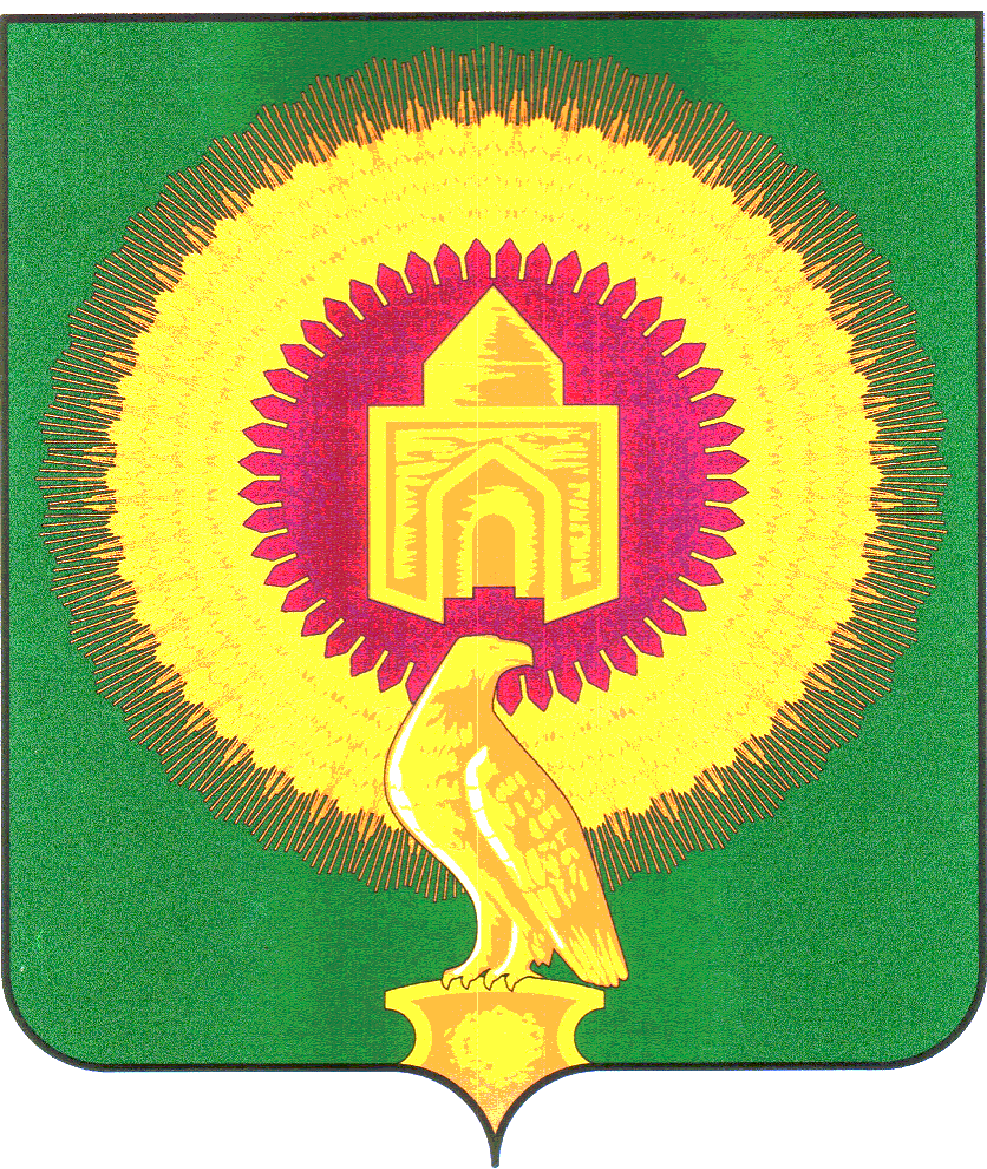 от   12.10. 2018г № 615          с. ВарнаОб      утверждении      Порядка     проведения    отделом внутреннего   муниципального   финансового  контроля администрации   Варненского   муниципального  районаЧелябинской области анализа осуществления   главными   администраторами   бюджетных    средств    внутреннего финансового контроля и внутреннего финансового аудита.       В соответствии с частью 4 статьи 157 Бюджетного кодекса Российской Федерации, постановлением администрации Варненского муниципального района Челябинской области от 19.12.2016г №821 «Об утверждении Положения об отделе внутреннего муниципального финансового контроля администрации Варненского муниципального района Челябинской области», администрация Варненского муниципального района Челябинской области ПОСТАНОВЛЯЕТ:        1. Утвердить Порядок проведения отделом внутреннего муниципального финансового контроля администрации Варненского муниципального района Челябинской области анализа осуществления главными администраторами бюджетных средств внутреннего финансового контроля и внутреннего финансового аудита (прилагается).        2. Настоящее постановление вступает в силу с момента подписания.        3. Настоящее постановление подлежит официальному обнародованию.        4. Контроль исполнения настоящего постановления возложить на первого заместителя Главы Варненского муниципального района Челябинской области Е.А. Парфенова.ГлаваВарненского муниципального районаЧелябинской области                                                                К.Ю. МоисеевПорядок
проведения отделом внутреннего муниципального финансового контроля администрации Варненского муниципального района Челябинской области анализа осуществления главными администраторами бюджетных средств  внутреннего финансового контроля и внутреннего финансового аудитаI. Общие положения1.1. Порядок проведения отделом внутреннего муниципального финансового контроля администрации Варненского муниципального района Челябинской области анализа осуществления главными администраторами бюджетных средств внутреннего финансового контроля и внутреннего финансового аудита (далее - Порядок) разработан в целях обеспечения реализации полномочий, определенных положениями пункта 4 статьи 157 Бюджетного кодекса Российской Федерации и устанавливает правила проведения отделом внутреннего муниципального финансового контроля администрации Варненского муниципального района Челябинской области анализа осуществления главными распорядителями бюджетных средств внутреннего финансового контроля и внутреннего финансового аудита.1.2. Настоящий Порядок устанавливает требования к:- планированию анализа осуществления главными администраторами бюджетных средств внутреннего финансового контроля и внутреннего финансового аудита (далее - Анализ);- проведению Анализа;- оформлению результатов Анализа;- составлению и представлению отчетности по результатам Анализа.1.3. Целью Анализа является оценка системы внутреннего финансового контроля и внутреннего финансового аудита, осуществляемого главными администраторами бюджетных средств, по уровню выявления нарушений бюджетного законодательства и иных нормативных правовых актов, регулирующих бюджетные правоотношения.1.4. Задачами Анализа являются:- оценка осуществления главными администраторами бюджетных средств внутреннего финансового контроля и внутреннего финансового аудита;- выявление недостатков в осуществлении главными администраторами бюджетных средств внутреннего финансового контроля и внутреннего финансового аудита.1.5. Обмен информацией и документами отдела внутреннего муниципального финансового контроля администрации Варненского муниципального района и главных администраторов бюджетных средств при проведении Анализа осуществляется с использованием бумажного документооборота. При наличии технической возможности такой обмен осуществляется в электронном виде на основании договора об обмене электронными документами.II. Участники проведения Анализа2.1. Планирование, проведение и оформление результатов проведения Анализа, составление отчетности о результатах проведения Анализа, а также подготовка и направление Главе Варненского муниципального района Челябинской области доклада о результатах осуществления главными администраторами бюджетных средств внутреннего финансового контроля и внутреннего финансового аудита осуществляется отделом внутреннего муниципального финансового контроля администрации Варненского муниципального района Челябинской области (далее - отдел).2.2. Деятельность отдела внутреннего муниципального финансового контроля администрации Варненского муниципального района Челябинской области и главных администраторов бюджетных средств, связанная с проведением Анализа, осуществляется в соответствии с настоящим Порядком.III. Планирование Анализа3.1. Проведение Анализа подлежит ежегодному планированию.Планирование Анализа представляет собой осуществляемый уполномоченным подразделением процесс составления и обеспечения утверждения распоряжением администрации Варненского муниципального района Челябинской области плана проведения отделом внутреннего муниципального финансового контроля администрации Варненского муниципального района Челябинской области анализа осуществления главными администраторами бюджетных средств внутреннего финансового контроля и внутреннего финансового аудита на очередной год (далее - План).3.2. План формируется в разрезе главных администраторов бюджетных средств, в отношении деятельности которых в соответствующем году запланировано проведение Анализа. По каждому главному администратору бюджетных средств в Плане указываются:- наименование главного администратора бюджетных средств;- сроки проведения Анализа;- анализируемый период осуществления главным администратором бюджетных средств внутреннего финансового контроля и внутреннего финансового аудита;- должности, фамилии, имена, отчества должностных лиц, ответственных за проведение Анализа.3.3. План составляется ежегодно и в срок до 20 декабря утверждается распоряжением администрации Варненского муниципального района Челябинской области.3.4. Проведение Анализа в отношении главных администраторов бюджетных средств, не включенных в План, допускается после внесения в План соответствующих изменений, утверждаемых распоряжением администрации Варненского муниципального района Челябинской области.IV. Проведение Анализа4.1. Анализ проводится путем изучения информации и документов, представленных главными администраторами бюджетных средств по запросу отдела внутреннего муниципального финансового контроля администрации Варненского муниципального района Челябинской области.4.2. Отдел внутреннего муниципального финансового контроля администрации Варненского муниципального района Челябинской области подготавливает проект запроса о предоставлении информации об осуществлении главным администратором бюджетных средств внутреннего финансового контроля и внутреннего финансового аудита, а также перечень документов в части осуществления главными администраторами бюджетных средств внутреннего финансового контроля и внутреннего финансового аудита, которые главным администраторам бюджетных средств надлежит представить в отдел внутреннего муниципального финансового контроля администрации Варненского муниципального района (далее - Запрос).В Перечень документов включаются:- копии нормативных правовых и (или) правовых актов главных администраторов бюджетных средств, регламентирующих организацию и осуществление внутреннего финансового контроля и внутреннего финансового аудита;- копии документов по организации и осуществлению внутреннего финансового контроля, внутреннего финансового аудита;- копии отчетности о результатах внутреннего финансового контроля, направленной руководителю главного администратора бюджетных средств;- копии годовых планов осуществления внутреннего финансового аудита;- копии годовой отчетности внутреннего финансового аудита, содержащей информацию, подтверждающую выводы о надежности внутреннего финансового контроля, достоверности сводной бюджетной отчетности главного администратора бюджетных средств;- копии документов с информацией о принятых мерах и результатах исполнения решений по выявленным внутренним финансовым аудитом недостаткам и нарушениям;- иные документы, формирование которых необходимо в соответствии с законодательством Российской Федерации в части организации и осуществления внутреннего финансового контроля и внутреннего финансового аудита.4.3. Запрос c указанием срока представления запрашиваемых информации и документов направляется в адрес главных администраторов бюджетных средств, в отношении деятельности которых проводится Анализ. 4.4. Запрос направляется в адрес главных администраторов бюджетных средств следующими способами: почтой, фельдъегерской связью, нарочно или с применением электронного документооборота (при наличии технической возможности) с обязательным получением подтверждающего документа либо отметки о получении Запроса.4.5. Отделом внутреннего муниципального финансового контроля администрации Варненского муниципального района Челябинской области принимается решение о направлении в адрес главного администратора бюджетных средств повторного запроса о представлении документов и (или) информации в случаях:- непредставления запрошенных документов и (или) информации;- представления запрошенных документов и (или) информации не в полном объеме;- необходимости дополнительного документального подтверждения ранее представленной информации.4.6. Главные администраторы бюджетных средств представляют запрашиваемые информацию и документы в отдел внутреннего муниципального финансового контроля администрации Варненского муниципального района Челябинской области с сопроводительным письмом и описью представляемых информации и документов не позднее срока, установленного в запросе. Документы, представляемые в отдел внутреннего муниципального финансового контроля администрации Варненского муниципального района Челябинской области главными администраторами бюджетных средств, должны быть прошиты, пронумерованы, подписаны должностным лицом и заверены печатью главного администратора бюджетных средств.В случае превышения главными администраторами бюджетных средств срока представления документов и (или) информации, указанного в запросе, более чем на 10 календарных дней, такие документы и (или) информация признаются непредставленными.4.7. Анализ проводится путем сопоставления представленных документов и информации с требованиями, установленными Правилами и иными нормативными правовыми актами Российской Федерации, регулирующими вопросы организации и осуществления главными администраторами бюджетных средств внутреннего финансового контроля и внутреннего финансового аудита.4.8. При Анализе изучению подлежат:4.8.1. Сведения о структуре главного администратора бюджетных средств в части:- структуры подразделений, осуществляющих внутренние процедуры составления и исполнения бюджета, ведения бюджетного учета и составления бюджетной отчетности (далее - внутренние бюджетные процедуры);- сведений о подведомственных главному администратору бюджетных средств администраторах бюджетных средств и получателях бюджетных средств;- структуры подразделения, наделенного полномочиями по осуществлению внутреннего финансового аудита (при наличии).4.8.2. Нормативные правовые и (или) правовые акты главного администратора бюджетных средств, регламентирующие организацию и осуществление им внутреннего финансового контроля и внутреннего финансового аудита.4.8.3. Организация и осуществление внутреннего финансового контроля в отношении внутренних бюджетных процедур, в том числе:- формирование перечней операций (действий по формированию документов, необходимых для выполнения внутренней бюджетной процедуры) в структурных подразделениях главного администратора бюджетных средств, ответственных за выполнение внутренних бюджетных процедур;- формирование (актуализация) и утверждение карт внутреннего финансового контроля по каждому подразделению главного администратора бюджетных средств, ответственному за результаты выполнения внутренних бюджетных процедур;- ведение, учет, хранение регистров (журналов) внутреннего финансового контроля в каждом подразделении главного администратора бюджетных средств, ответственном за выполнение внутренних бюджетных процедур;- рассмотрение результатов внутреннего финансового контроля и принятие решений, в том числе с учетом информации, указанной в актах, заключениях, представлениях и предписаниях, отчетах внутреннего финансового аудита, представляемых руководству главного администратора бюджетных средств.4.8.4. Организация и осуществление внутреннего финансового аудита, в том числе:- проведение предварительного анализа данных об объектах аудита при планировании аудиторских проверок (составлении плана и программы аудиторской проверки);- утверждение руководителем главного администратора бюджетных средств годового плана внутреннего финансового аудита и составление программ аудиторских проверок;- проведение плановых и внеплановых аудиторских проверок;- направление руководителю главного администратора бюджетных средств отчетов о результатах аудиторских проверок с приложением актов аудиторских проверок;- составление и направление руководителю главного администратора бюджетных средств годовой отчетности о результатах осуществления внутреннего финансового аудита;- рассмотрение результатов внутреннего финансового аудита и принятие соответствующих решений руководителем главного администратора бюджетных средств.V. Оформление результатов Анализа5.1. Отдел внутреннего муниципального финансового контроля администрации Варненского муниципального района Челябинской области по итогам сопоставления документов и информации, представленных главным администратором бюджетных средств, анализирует осуществление главным администратором бюджетных средств внутреннего финансового контроля и внутреннего финансового аудита.5.2. По результатам Анализа отдел внутреннего муниципального финансового контроля администрации Варненского муниципального района Челябинской области подготавливает заключение;5.3. Заключение должно содержать:- наименование главного администратора бюджетных средств, в отношении деятельности которого был проведен Анализ;- сведения о непредставлении, несвоевременном представлении, либо представлении в неполном объеме или искаженном виде документов и (или) информации главным администратором бюджетных средств (при наличии);- информацию о выявленных недостатках осуществления главным администратором бюджетных средств внутреннего финансового контроля и внутреннего финансового аудита (при наличии);- информацию об исполнении предложений и рекомендаций, данных главному администратору бюджетных средств по итогам предыдущего Анализа (при наличии);- рекомендации по организации главным администратором бюджетных средств внутреннего финансового контроля и внутреннего финансового аудита (при необходимости).5.4. Заключение подписывается ответственным сотрудником отдела внутреннего муниципального финансового контроля администрации Варненского муниципального района Челябинской области, кем осуществлялся Анализ в двух экземплярах, один из которых хранится в отделе внутреннего муниципального финансового контроля администрации Варненского муниципального района Челябинской области, а второй направляется в адрес главного администратора бюджетных средств.VI. Составление и представление отчетности по результатам Анализа6.1. Отдел внутреннего муниципального финансового контроля администрации Варненского муниципального района Челябинской области ежегодно осуществляет подготовку доклада о результатах осуществления главными администраторами бюджетных средств внутреннего финансового контроля и внутреннего финансового аудита.6.2. Доклад должен содержать:а) обобщенную информацию о проведенном Анализе, в том числе:- общие сведения об организации проведения Анализа;- сведения об исполнении Плана;- сведения о непредставлении, несвоевременном представлении, либо представлении в неполном объеме или искаженном виде документов и (или) информации главными администраторами бюджетных средств (при наличии);- информацию о проведенном Анализе, в том числе:- перечень вопросов оценки осуществления главными администраторами бюджетных средств внутреннего финансового контроля и внутреннего финансового аудита;- результаты оценки осуществления главными администраторами бюджетных средств внутреннего финансового контроля и внутреннего финансового аудита;- сводный рейтинг главных администраторов бюджетных средств по организации и осуществлению внутреннего финансового контроля и внутреннего финансового аудита (перечень главных администраторов бюджетных средств, сформированный в порядке убывания значения итоговой оценки);б) обобщенную информацию о наиболее характерных недостатках, выявленных по результатам проведенного Анализа;в) информацию об исполнении предложений и рекомендаций по совершенствованию внутреннего финансового контроля и внутреннего финансового аудита, направленных главным администраторам бюджетных средств по итогам проведения предыдущего Анализа (при наличии);г) обобщенную информацию о рекомендациях, данных главным администраторам бюджетных средств по результатам проведенного Анализа;д) предложения по совершенствованию организации и осуществления внутреннего финансового контроля и внутреннего финансового аудита.Лист согласования1. Заместитель Главы района по финансовымвопросам, начальник финансового управления	         Т.Н. Игнатьеваадминистрации Варненского муниципальногорайона2. Начальник юридического отдела администрацииВарненского муниципального района                                              Л.С. Дубкова3. Начальник отдела внутреннего муниципальногофинансового контроля администрации Варненского	Ю.С. Зайцевамуниципального района4. Прокурор Варненского района, старший советник юстиции                                                                               А.В. КовалевАДМИНИСТРАЦИЯВАРНЕНСКОГО МУНИЦИПАЛЬНОГО РАЙОНАЧЕЛЯБИНСКОЙ ОБЛАСТИПОСТАНОВЛЕНИЕ